Тема: «Последовательность частей суток».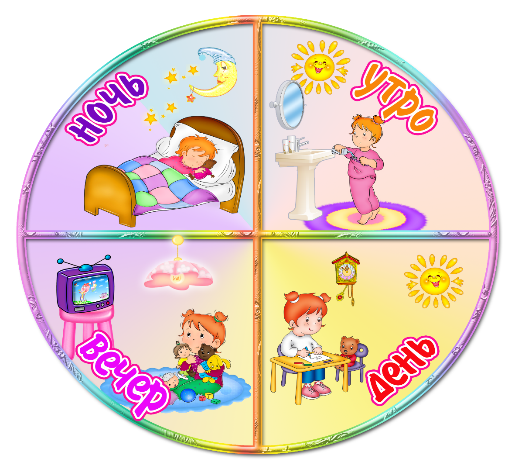 Совет педагога: совершенствуйте умение ребенка устанавливать последовательность частей суток: утро, день, вечер, ночь.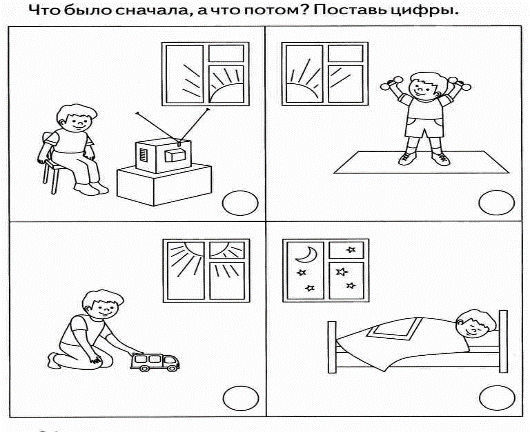 